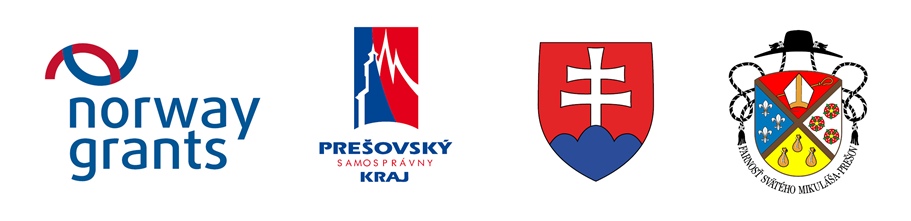 “Supported by a grant from Norway“„Co – financed by the State Budget of the Slovak Republic“ „Projekt je financovaný z grantu Nórskeho kráľovstva prostredníctvom Nórskeho finančného mechanizmu“„Spolufinancované zo štátneho rozpočtu Slovenskej republiky“Prijímateľ projektu: Rímskokatolícka cirkev, farnosť sv. Mikuláša, PrešovRímskokatolícka cirkev, farnosť sv. Mikuláša, PrešovTOV “ТК “Sonjachna dolina”” FOP LUTAK VITA VOLODIMYRIVNAeRko Magis, o.z.Divadlo Alexandra Duchnoviča V á s   p  o  z ý v a j ú   n a„ Stretnutie detí Slovenska a Ukrajiny “v rámci projektu„Priateľstvo a pomoc bez hraníc"(projekt číslo: CBC02/PSK-I/043),ktoré sa bude konať v dňoch  14.10.2016 - 16.10.2016v kúpeľoch Vyšné Ružbachy„Slovensko – Ukrajina: Spolupráca naprieč hranicou“- „Slovakia – Ukraine: Cooperation across the Border“  www.eeagrants.sk  www.norwaygrants.sk